Presseinformation»Die Begine und der Siechenmeister« von Silvia StolzenburgMeßkirch, Februar 2021Aufruhr in Ulm
Silvia Stolzenburg  führt die Geschichte der jungen Ulmer Begine Anna Ehinger fortIn »Die Begine von Ulm« (2020) hat die junge Begine Anna Ehinger zusammen mit dem Siechenmeister Mönch Lazarus erfolgreich die Morde an mehreren Frauen im Ulm des Jahres 1492 aufgeklärt. Mit ihrem neuen historischen Roman »Die Begine und der Siechenmeister« veröffentlicht Silvia Stolzenburg den zweiten Band der Reihe und knüpft an dessen Ereignisse an. Während Lazarus nach Rom gerufen wurde, arbeitet Anna weiterhin im Spital. Dort wird eine schwerverletzte Patientin eingeliefert. Bevor diese stirbt, vertraut sie Anna an, einen wichtigen Brief an den Stadtrat geschrieben und im Beginenhof versteckt zu haben. Kurz darauf werden zwei kopflose Säuglinge gefunden, die ganz Ulm in Unruhe versetzen. Anna wittert einen Zusammenhang zwischen den beiden Vorfällen und macht sich auf die Suche nach dem Brief. Zeitgleich versetzt Lazarus‘ Rückkehr Annas Gefühle in Aufruhr. Silvia Stolzenburg entführt ihre LeserInnen erneut auf eine Zeitreise in das mittelalterliche Ulm. Dabei blickt sie auf das gesellschaftliche Leben sowie auf Glauben und Aberglauben dieser Zeit.Zum BuchBereits vier Monate sind vergangen, seit der Siechenmeister Lazarus nach Rom beordert wurde. Um sich abzulenken, arbeitet die junge Begine Anna Ehinger mehr denn je im Spital. Nach seiner Rückkehr begegnet Lazarus seiner heimlichen Liebe Anna mit einer für sie unbegreiflichen Kälte. Während die Trauer an ihr nagt, sucht eine Reisende Schutz bei den Beginen, deren Zustand sich schnell so verschlechtert, dass sie ins Spital eingeliefert werden muss. Dort verstirbt sie und bereits in der folgenden Nacht verschwindet ihr Leichnam aus der Spitalkapelle …Die AutorinDr. phil. Silvia Stolzenburg studierte Germanistik und Anglistik an der Universität Tübingen. Im Jahr 2006 promovierte sie dort über zeitgenössische Bestseller. Kurz darauf machte sie sich an die Arbeit an ihrem ersten historischen Roman. Sie ist hauptberufliche Autorin und lebt mit ihrem Mann auf der Schwäbischen Alb, fährt leidenschaftlich Mountainbike, gräbt in Museen und Archiven oder kraxelt auf steilen Burgfelsen herum – immer in der Hoffnung, etwas Spannendes zu entdecken.Die Begine und der SiechenmeisterSilvia Stolzenburg313 SeitenEUR 12,00 [D] / EUR 12,40 [A]ISBN 978-3-8392-2814-2Erscheinungstermin: 10. Februar 2021Kontaktadresse: Gmeiner-Verlag GmbH Petra AsprionIm Ehnried 588605 MeßkirchTelefon: 07575/2095-153Fax: 07575/2095-29petra.asprion@gmeiner-verlag.dewww.gmeiner-verlag.deCover und Autorenfoto zum Download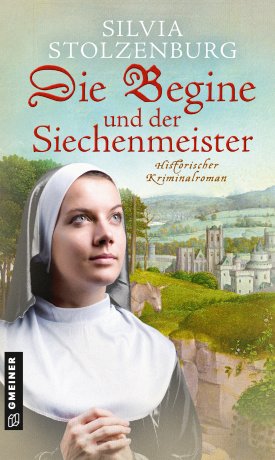 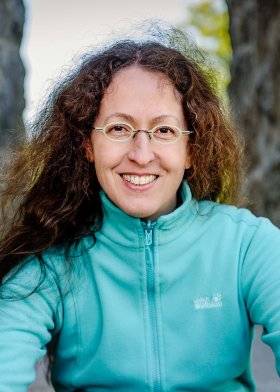 				© Oliver VogelAnforderung von Rezensionsexemplaren:Silvia Stolzenburg »Die Begine und der Siechenmeister«, ISBN 978-3-8392-2814-2Absender:RedaktionAnsprechpartnerStraßeLand-PLZ OrtTelefon / TelefaxE-Mail